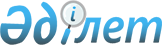 О внесении дополнения в Закон Республики Казахстан "О внесении изменений и дополнений в некоторые законодательные акты Республики Казахстан по вопросам предоставления льгот отдельным категориям граждан"Закон Республики Казахстан от 24 декабря 2001 года N 275



          Статья 1. Внести в Закон Республики Казахстан от 7 апреля 1999 г. 
 
 Z990374_ 
  "О внесении изменений и дополнений в некоторые законодательные 
акты Республики Казахстан по вопросам предоставления льгот отдельным 
категориям граждан" (Ведомости Парламента Республики Казахстан, 1999 г., N 
8, ст. 247; 2001 г., N 2, ст. 14) следующее дополнение:




     в подпункте 1) пункта 7 статьи 1 после цифры "22" дополнить словами 
", за исключением выплат денежной компенсации лицам, подвергшимся 
необоснованным репрессиям за участие в событиях 17-18 декабря 1986 года в 
Казахстане,".
     Статья 2. Настоящий Закон вводится в действие со дня официального 
опубликования.

     Президент
     Республики Казахстан
     
(Специалисты: Умбетова А.М.,
              Мартина Н.А.)          
     
      
      


					© 2012. РГП на ПХВ «Институт законодательства и правовой информации Республики Казахстан» Министерства юстиции Республики Казахстан
				